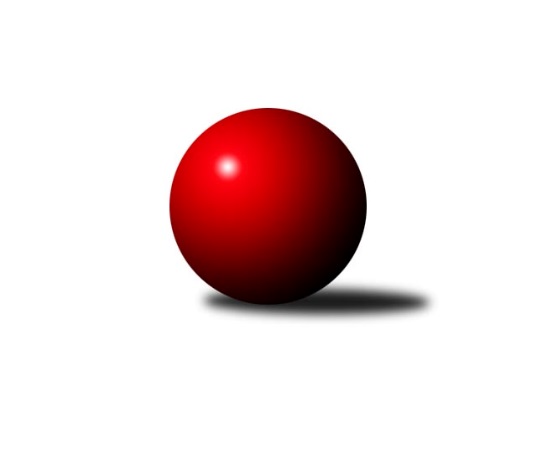 Č.14Ročník 2018/2019	1.5.2024 Jihomoravský KP2 sever B 2018/2019Statistika 14. kolaTabulka družstev:		družstvo	záp	výh	rem	proh	skore	sety	průměr	body	plné	dorážka	chyby	1.	TJ Sokol Husovice D	14	13	0	1	85.0 : 27.0 	(116.0 : 52.0)	2577	26	1775	802	38.2	2.	TJ Sokol Brno IV B	14	10	0	4	75.0 : 37.0 	(99.0 : 69.0)	2457	20	1708	749	45.7	3.	KK Mor.Slávia Brno G	14	7	2	5	65.0 : 47.0 	(97.0 : 71.0)	2473	16	1725	748	50.6	4.	KK Brno Židenice B	14	8	0	6	63.0 : 49.0 	(85.0 : 83.0)	2436	16	1731	705	49.9	5.	TJ Slovan Ivanovice n/H	14	6	1	7	53.5 : 58.5 	(88.5 : 79.5)	2414	13	1719	695	55.4	6.	KK Orel Ivančice B	14	4	1	9	40.5 : 71.5 	(65.0 : 103.0)	2380	9	1691	689	65.7	7.	KK Orel Telnice B	14	4	0	10	46.0 : 66.0 	(78.5 : 89.5)	2367	8	1668	698	64.5	8.	SKK Veverky Brno B	14	2	0	12	20.0 : 92.0 	(43.0 : 125.0)	2257	4	1633	625	72.4Tabulka doma:		družstvo	záp	výh	rem	proh	skore	sety	průměr	body	maximum	minimum	1.	TJ Sokol Husovice D	7	7	0	0	46.0 : 10.0 	(60.5 : 23.5)	2625	14	2747	2515	2.	TJ Sokol Brno IV B	7	6	0	1	43.0 : 13.0 	(56.0 : 28.0)	2565	12	2688	2473	3.	KK Mor.Slávia Brno G	7	5	0	2	38.0 : 18.0 	(53.5 : 30.5)	2487	10	2569	2404	4.	KK Brno Židenice B	7	5	0	2	36.0 : 20.0 	(47.0 : 37.0)	2591	10	2680	2527	5.	TJ Slovan Ivanovice n/H	7	4	1	2	34.5 : 21.5 	(50.0 : 34.0)	2495	9	2590	2345	6.	KK Orel Telnice B	7	3	0	4	28.0 : 28.0 	(43.5 : 40.5)	2293	6	2349	2168	7.	KK Orel Ivančice B	7	2	1	4	21.0 : 35.0 	(34.0 : 50.0)	2327	5	2426	2239	8.	SKK Veverky Brno B	7	1	0	6	10.0 : 46.0 	(20.0 : 64.0)	2310	2	2418	2189Tabulka venku:		družstvo	záp	výh	rem	proh	skore	sety	průměr	body	maximum	minimum	1.	TJ Sokol Husovice D	7	6	0	1	39.0 : 17.0 	(55.5 : 28.5)	2570	12	2655	2473	2.	TJ Sokol Brno IV B	7	4	0	3	32.0 : 24.0 	(43.0 : 41.0)	2441	8	2582	2280	3.	KK Mor.Slávia Brno G	7	2	2	3	27.0 : 29.0 	(43.5 : 40.5)	2471	6	2585	2341	4.	KK Brno Židenice B	7	3	0	4	27.0 : 29.0 	(38.0 : 46.0)	2414	6	2509	2281	5.	KK Orel Ivančice B	7	2	0	5	19.5 : 36.5 	(31.0 : 53.0)	2387	4	2562	2205	6.	TJ Slovan Ivanovice n/H	7	2	0	5	19.0 : 37.0 	(38.5 : 45.5)	2402	4	2540	2240	7.	KK Orel Telnice B	7	1	0	6	18.0 : 38.0 	(35.0 : 49.0)	2377	2	2502	2235	8.	SKK Veverky Brno B	7	1	0	6	10.0 : 46.0 	(23.0 : 61.0)	2250	2	2461	2029Tabulka podzimní části:		družstvo	záp	výh	rem	proh	skore	sety	průměr	body	doma	venku	1.	TJ Sokol Husovice D	11	11	0	0	69.0 : 19.0 	(94.0 : 38.0)	2584	22 	6 	0 	0 	5 	0 	0	2.	TJ Sokol Brno IV B	11	7	0	4	56.0 : 32.0 	(75.5 : 56.5)	2481	14 	4 	0 	1 	3 	0 	3	3.	KK Mor.Slávia Brno G	10	6	1	3	49.0 : 31.0 	(71.5 : 48.5)	2467	13 	5 	0 	1 	1 	1 	2	4.	KK Brno Židenice B	11	5	0	6	46.0 : 42.0 	(65.0 : 67.0)	2435	10 	3 	0 	2 	2 	0 	4	5.	TJ Slovan Ivanovice n/H	11	5	0	6	40.5 : 47.5 	(66.5 : 65.5)	2376	10 	4 	0 	2 	1 	0 	4	6.	KK Orel Telnice B	11	4	0	7	38.0 : 50.0 	(59.5 : 72.5)	2371	8 	3 	0 	3 	1 	0 	4	7.	KK Orel Ivančice B	11	3	1	7	33.5 : 54.5 	(53.5 : 78.5)	2399	7 	1 	1 	3 	2 	0 	4	8.	SKK Veverky Brno B	10	1	0	9	12.0 : 68.0 	(30.5 : 89.5)	2263	2 	1 	0 	3 	0 	0 	6Tabulka jarní části:		družstvo	záp	výh	rem	proh	skore	sety	průměr	body	doma	venku	1.	TJ Sokol Brno IV B	3	3	0	0	19.0 : 5.0 	(23.5 : 12.5)	2432	6 	2 	0 	0 	1 	0 	0 	2.	KK Brno Židenice B	3	3	0	0	17.0 : 7.0 	(20.0 : 16.0)	2500	6 	2 	0 	0 	1 	0 	0 	3.	TJ Sokol Husovice D	3	2	0	1	16.0 : 8.0 	(22.0 : 14.0)	2548	4 	1 	0 	0 	1 	0 	1 	4.	TJ Slovan Ivanovice n/H	3	1	1	1	13.0 : 11.0 	(22.0 : 14.0)	2543	3 	0 	1 	0 	1 	0 	1 	5.	KK Mor.Slávia Brno G	4	1	1	2	16.0 : 16.0 	(25.5 : 22.5)	2466	3 	0 	0 	1 	1 	1 	1 	6.	KK Orel Ivančice B	3	1	0	2	7.0 : 17.0 	(11.5 : 24.5)	2282	2 	1 	0 	1 	0 	0 	1 	7.	SKK Veverky Brno B	4	1	0	3	8.0 : 24.0 	(12.5 : 35.5)	2254	2 	0 	0 	3 	1 	0 	0 	8.	KK Orel Telnice B	3	0	0	3	8.0 : 16.0 	(19.0 : 17.0)	2322	0 	0 	0 	1 	0 	0 	2 Zisk bodů pro družstvo:		jméno hráče	družstvo	body	zápasy	v %	dílčí body	sety	v %	1.	Jan Veselovský 	TJ Sokol Husovice D 	10	/	13	(77%)	22.5	/	26	(87%)	2.	Anna Kalasová 	KK Mor.Slávia Brno G 	10	/	14	(71%)	21	/	28	(75%)	3.	Libuše Janková 	TJ Sokol Brno IV B 	10	/	14	(71%)	18	/	28	(64%)	4.	Petr Komárek 	TJ Sokol Brno IV B 	9	/	11	(82%)	15	/	22	(68%)	5.	Jiří Trávníček 	TJ Sokol Husovice D 	9	/	12	(75%)	18	/	24	(75%)	6.	Miroslav Oujezdský 	KK Mor.Slávia Brno G 	9	/	13	(69%)	19	/	26	(73%)	7.	Petr Trusina 	TJ Sokol Husovice D 	9	/	13	(69%)	17.5	/	26	(67%)	8.	Rudolf Zouhar 	TJ Sokol Brno IV B 	9	/	13	(69%)	17	/	26	(65%)	9.	Zdeněk Ondráček 	KK Mor.Slávia Brno G 	9	/	13	(69%)	14.5	/	26	(56%)	10.	Jiří Smutný 	TJ Sokol Brno IV B 	9	/	14	(64%)	16	/	28	(57%)	11.	Milan Krejčí 	TJ Sokol Brno IV B 	9	/	14	(64%)	14	/	28	(50%)	12.	Miroslav Hoffmann 	KK Brno Židenice B 	8	/	10	(80%)	16	/	20	(80%)	13.	Radomír Břoušek 	TJ Slovan Ivanovice n/H  	8	/	11	(73%)	15	/	22	(68%)	14.	Karel Gabrhel 	TJ Sokol Husovice D 	8	/	11	(73%)	13.5	/	22	(61%)	15.	Zdeněk Holoubek 	TJ Sokol Brno IV B 	8	/	13	(62%)	16	/	26	(62%)	16.	Petr Kremláček 	KK Orel Ivančice B 	8	/	13	(62%)	12.5	/	26	(48%)	17.	Jan Bernatík 	KK Mor.Slávia Brno G 	8	/	14	(57%)	17	/	28	(61%)	18.	Jaromír Šula 	TJ Sokol Husovice D 	7	/	10	(70%)	16.5	/	20	(83%)	19.	Robert Zajíček 	KK Orel Telnice B 	7	/	10	(70%)	13	/	20	(65%)	20.	Štěpán Kalas 	KK Mor.Slávia Brno G 	7	/	10	(70%)	12	/	20	(60%)	21.	Vladimír Malý 	KK Brno Židenice B 	7	/	12	(58%)	12	/	24	(50%)	22.	Petr Pokorný 	TJ Slovan Ivanovice n/H  	6	/	8	(75%)	12	/	16	(75%)	23.	Lukáš Trchalík 	KK Orel Telnice B 	6	/	9	(67%)	10.5	/	18	(58%)	24.	Martin Sedlák 	TJ Sokol Husovice D 	6	/	9	(67%)	10	/	18	(56%)	25.	Jiří Krev 	KK Brno Židenice B 	6	/	11	(55%)	13	/	22	(59%)	26.	Jaroslava Hrazdírová 	KK Orel Telnice B 	6	/	11	(55%)	12	/	22	(55%)	27.	Ferdinand Pokorný 	TJ Slovan Ivanovice n/H  	6	/	12	(50%)	14	/	24	(58%)	28.	Milan Doušek 	KK Orel Telnice B 	6	/	13	(46%)	10.5	/	26	(40%)	29.	Martin Bublák 	KK Orel Ivančice B 	5	/	5	(100%)	9	/	10	(90%)	30.	Petr Vaňura 	KK Brno Židenice B 	5	/	8	(63%)	8	/	16	(50%)	31.	Miroslav Korbička 	KK Brno Židenice B 	5	/	8	(63%)	7	/	16	(44%)	32.	Robert Pacal 	TJ Sokol Husovice D 	5	/	9	(56%)	9	/	18	(50%)	33.	Jan Tichák 	KK Brno Židenice B 	5	/	9	(56%)	9	/	18	(50%)	34.	Milan Svobodník 	TJ Slovan Ivanovice n/H  	5	/	9	(56%)	8	/	18	(44%)	35.	Pavel Suchan 	KK Brno Židenice B 	5	/	9	(56%)	8	/	18	(44%)	36.	Jiří Toman 	KK Orel Ivančice B 	4	/	5	(80%)	7	/	10	(70%)	37.	Robert Ondrůj 	KK Orel Telnice B 	4	/	7	(57%)	8	/	14	(57%)	38.	Vladimír Ryšavý 	KK Brno Židenice B 	4	/	10	(40%)	9	/	20	(45%)	39.	František Zemek 	KK Orel Ivančice B 	4	/	11	(36%)	8.5	/	22	(39%)	40.	Jiří Hrazdíra st.	KK Orel Telnice B 	4	/	12	(33%)	10	/	24	(42%)	41.	Vladimír Polách 	SKK Veverky Brno B 	4	/	14	(29%)	8.5	/	28	(30%)	42.	Jan Kučera 	TJ Slovan Ivanovice n/H  	3.5	/	10	(35%)	7	/	20	(35%)	43.	Jiří Rauschgold 	TJ Sokol Husovice D 	3	/	4	(75%)	5	/	8	(63%)	44.	Martin Zimmermann 	KK Orel Ivančice B 	3	/	5	(60%)	7	/	10	(70%)	45.	Štefan Pataki 	TJ Slovan Ivanovice n/H  	3	/	7	(43%)	7.5	/	14	(54%)	46.	Karel Krajina 	SKK Veverky Brno B 	3	/	9	(33%)	6.5	/	18	(36%)	47.	Dominik Dokoupil 	KK Orel Telnice B 	3	/	10	(30%)	8.5	/	20	(43%)	48.	Kateřina Nešpůrková 	KK Orel Ivančice B 	3	/	10	(30%)	4	/	20	(20%)	49.	Zdeněk Čepička 	TJ Slovan Ivanovice n/H  	3	/	11	(27%)	9	/	22	(41%)	50.	Jaroslav Herůdek 	SKK Veverky Brno B 	3	/	14	(21%)	8.5	/	28	(30%)	51.	Pavel Šmarda 	KK Orel Ivančice B 	2.5	/	7	(36%)	7	/	14	(50%)	52.	Zdeněk Machala 	TJ Slovan Ivanovice n/H  	2	/	3	(67%)	5	/	6	(83%)	53.	František Hrazdíra 	KK Orel Telnice B 	2	/	3	(67%)	4	/	6	(67%)	54.	Martin Gabrhel 	TJ Sokol Husovice D 	2	/	3	(67%)	4	/	6	(67%)	55.	Martina Hájková 	KK Mor.Slávia Brno G 	2	/	5	(40%)	4	/	10	(40%)	56.	Bohuslav Orálek 	TJ Slovan Ivanovice n/H  	2	/	7	(29%)	7	/	14	(50%)	57.	Eugen Olgyai 	SKK Veverky Brno B 	2	/	11	(18%)	8	/	22	(36%)	58.	Jaromíra Čáslavská 	SKK Veverky Brno B 	2	/	11	(18%)	5	/	22	(23%)	59.	Lukáš Pernica 	SKK Veverky Brno B 	1	/	2	(50%)	3	/	4	(75%)	60.	Milan Hájek 	KK Mor.Slávia Brno G 	1	/	2	(50%)	2	/	4	(50%)	61.	Filip Žažo 	KK Mor.Slávia Brno G 	1	/	2	(50%)	1.5	/	4	(38%)	62.	Petr Žažo 	KK Mor.Slávia Brno G 	1	/	3	(33%)	3	/	6	(50%)	63.	Jakub Kovář 	KK Orel Ivančice B 	1	/	4	(25%)	1.5	/	8	(19%)	64.	Pavel Lasovský 	TJ Slovan Ivanovice n/H  	1	/	5	(20%)	3	/	10	(30%)	65.	Martin Večerka 	KK Mor.Slávia Brno G 	1	/	5	(20%)	3	/	10	(30%)	66.	Ondřej Peterka 	KK Orel Ivančice B 	1	/	7	(14%)	1	/	14	(7%)	67.	Karel Otruba 	KK Orel Ivančice B 	1	/	9	(11%)	6.5	/	18	(36%)	68.	Jana Večeřová 	SKK Veverky Brno B 	1	/	10	(10%)	2	/	20	(10%)	69.	Jiří Hrazdíra ml. ml.	KK Orel Telnice B 	0	/	1	(0%)	1	/	2	(50%)	70.	Radka Rosendorfová 	TJ Sokol Brno IV B 	0	/	1	(0%)	0	/	2	(0%)	71.	Barbora Laštůvková 	KK Orel Ivančice B 	0	/	2	(0%)	1	/	4	(25%)	72.	František Uher 	SKK Veverky Brno B 	0	/	4	(0%)	0	/	8	(0%)	73.	Petr Kotzian 	KK Brno Židenice B 	0	/	5	(0%)	0	/	10	(0%)	74.	Milan Grombiřík 	SKK Veverky Brno B 	0	/	6	(0%)	0.5	/	12	(4%)	75.	Božena Otrubová 	KK Orel Ivančice B 	0	/	6	(0%)	0	/	12	(0%)	76.	Marta Hrdličková 	KK Orel Telnice B 	0	/	7	(0%)	0	/	14	(0%)Průměry na kuželnách:		kuželna	průměr	plné	dorážka	chyby	výkon na hráče	1.	Židenice, 1-2	2553	1773	779	44.3	(425.6)	2.	TJ Sokol Husovice, 1-4	2506	1746	759	50.6	(417.8)	3.	TJ Sokol Brno IV, 1-4	2505	1742	763	50.1	(417.5)	4.	KK Vyškov, 1-4	2469	1725	743	52.1	(411.5)	5.	KK MS Brno, 1-4	2427	1711	716	56.5	(404.5)	6.	Brno Veveří, 1-2	2410	1687	722	50.6	(401.8)	7.	KK Orel Ivančice, 1-4	2340	1683	657	67.6	(390.1)	8.	Telnice, 1-2	2289	1628	660	70.6	(381.6)Nejlepší výkony na kuželnách:Židenice, 1-2KK Brno Židenice B	2680	11. kolo	Jiří Krev 	KK Brno Židenice B	489	11. koloKK Brno Židenice B	2660	6. kolo	Martin Bublák 	KK Orel Ivančice B	488	9. koloTJ Sokol Husovice D	2593	4. kolo	Vladimír Malý 	KK Brno Židenice B	480	12. koloTJ Sokol Brno IV B	2582	2. kolo	Miroslav Hoffmann 	KK Brno Židenice B	479	11. koloKK Brno Židenice B	2575	2. kolo	Petr Vaňura 	KK Brno Židenice B	477	2. koloKK Brno Židenice B	2572	9. kolo	Pavel Suchan 	KK Brno Židenice B	475	6. koloKK Brno Židenice B	2570	4. kolo	Miroslav Korbička 	KK Brno Židenice B	474	6. koloKK Orel Ivančice B	2562	9. kolo	Vladimír Ryšavý 	KK Brno Židenice B	461	9. koloKK Brno Židenice B	2551	12. kolo	Martin Sedlák 	TJ Sokol Husovice D	458	4. koloKK Brno Židenice B	2527	14. kolo	Vladimír Ryšavý 	KK Brno Židenice B	457	2. koloTJ Sokol Husovice, 1-4TJ Sokol Husovice D	2747	3. kolo	Jaromír Šula 	TJ Sokol Husovice D	497	3. koloTJ Sokol Husovice D	2679	7. kolo	Jan Veselovský 	TJ Sokol Husovice D	489	3. koloTJ Sokol Husovice D	2653	8. kolo	Petr Trusina 	TJ Sokol Husovice D	488	7. koloTJ Sokol Husovice D	2609	1. kolo	Jan Veselovský 	TJ Sokol Husovice D	487	7. koloTJ Sokol Husovice D	2590	5. kolo	Jaromír Šula 	TJ Sokol Husovice D	479	8. koloTJ Sokol Husovice D	2580	10. kolo	Jan Veselovský 	TJ Sokol Husovice D	463	1. koloKK Mor.Slávia Brno G	2568	8. kolo	Jiří Trávníček 	TJ Sokol Husovice D	460	1. koloTJ Sokol Husovice D	2515	13. kolo	Pavel Suchan 	KK Brno Židenice B	459	10. koloKK Brno Židenice B	2509	10. kolo	Karel Gabrhel 	TJ Sokol Husovice D	456	10. koloTJ Sokol Brno IV B	2477	5. kolo	Petr Trusina 	TJ Sokol Husovice D	456	5. koloTJ Sokol Brno IV, 1-4TJ Sokol Brno IV B	2688	1. kolo	Martin Bublák 	KK Orel Ivančice B	497	4. koloTJ Sokol Brno IV B	2590	12. kolo	Jiří Smutný 	TJ Sokol Brno IV B	471	1. koloTJ Sokol Brno IV B	2577	14. kolo	Rudolf Zouhar 	TJ Sokol Brno IV B	460	14. koloTJ Sokol Brno IV B	2553	8. kolo	Rudolf Zouhar 	TJ Sokol Brno IV B	456	12. koloKK Orel Ivančice B	2552	4. kolo	Miroslav Hoffmann 	KK Brno Židenice B	456	8. koloTJ Sokol Brno IV B	2545	6. kolo	Libuše Janková 	TJ Sokol Brno IV B	456	9. koloTJ Sokol Brno IV B	2528	4. kolo	Libuše Janková 	TJ Sokol Brno IV B	456	12. koloKK Orel Telnice B	2502	6. kolo	Jiří Toman 	KK Orel Ivančice B	454	4. koloTJ Sokol Husovice D	2473	14. kolo	Milan Krejčí 	TJ Sokol Brno IV B	453	4. koloTJ Sokol Brno IV B	2473	9. kolo	Rudolf Zouhar 	TJ Sokol Brno IV B	451	1. koloKK Vyškov, 1-4TJ Sokol Husovice D	2627	9. kolo	Jaromír Šula 	TJ Sokol Husovice D	483	9. koloTJ Slovan Ivanovice n/H 	2590	14. kolo	Ferdinand Pokorný 	TJ Slovan Ivanovice n/H 	466	11. koloKK Mor.Slávia Brno G	2585	14. kolo	Petr Pokorný 	TJ Slovan Ivanovice n/H 	466	14. koloTJ Slovan Ivanovice n/H 	2551	11. kolo	Miroslav Oujezdský 	KK Mor.Slávia Brno G	461	14. koloTJ Slovan Ivanovice n/H 	2538	4. kolo	Anna Kalasová 	KK Mor.Slávia Brno G	457	14. koloTJ Slovan Ivanovice n/H 	2517	6. kolo	Ferdinand Pokorný 	TJ Slovan Ivanovice n/H 	453	9. koloTJ Slovan Ivanovice n/H 	2486	9. kolo	Radomír Břoušek 	TJ Slovan Ivanovice n/H 	453	11. koloTJ Slovan Ivanovice n/H 	2438	7. kolo	Zdeněk Machala 	TJ Slovan Ivanovice n/H 	451	4. koloKK Orel Ivančice B	2428	2. kolo	Zdeněk Ondráček 	KK Mor.Slávia Brno G	450	14. koloTJ Sokol Brno IV B	2420	11. kolo	Ferdinand Pokorný 	TJ Slovan Ivanovice n/H 	448	4. koloKK MS Brno, 1-4KK Mor.Slávia Brno G	2569	5. kolo	Štěpán Kalas 	KK Mor.Slávia Brno G	482	5. koloTJ Sokol Husovice D	2561	2. kolo	Miroslav Oujezdský 	KK Mor.Slávia Brno G	465	11. koloKK Mor.Slávia Brno G	2512	9. kolo	Miroslav Oujezdský 	KK Mor.Slávia Brno G	455	13. koloKK Mor.Slávia Brno G	2501	4. kolo	Anna Kalasová 	KK Mor.Slávia Brno G	452	7. koloKK Mor.Slávia Brno G	2482	7. kolo	Vladimír Malý 	KK Brno Židenice B	451	13. koloKK Mor.Slávia Brno G	2477	11. kolo	Anna Kalasová 	KK Mor.Slávia Brno G	449	9. koloKK Mor.Slávia Brno G	2466	2. kolo	Petr Vaňura 	KK Brno Židenice B	445	13. koloKK Brno Židenice B	2460	13. kolo	Martin Sedlák 	TJ Sokol Husovice D	444	2. koloTJ Sokol Brno IV B	2423	7. kolo	Zdeněk Ondráček 	KK Mor.Slávia Brno G	443	2. koloKK Mor.Slávia Brno G	2404	13. kolo	Karel Gabrhel 	TJ Sokol Husovice D	442	2. koloBrno Veveří, 1-2TJ Sokol Husovice D	2655	12. kolo	Martin Gabrhel 	TJ Sokol Husovice D	487	12. koloTJ Sokol Brno IV B	2543	3. kolo	Martin Sedlák 	TJ Sokol Husovice D	472	12. koloTJ Slovan Ivanovice n/H 	2540	13. kolo	Bohuslav Orálek 	TJ Slovan Ivanovice n/H 	448	13. koloKK Mor.Slávia Brno G	2500	10. kolo	Eugen Olgyai 	SKK Veverky Brno B	446	12. koloKK Brno Židenice B	2498	1. kolo	Rudolf Zouhar 	TJ Sokol Brno IV B	444	3. koloKK Orel Telnice B	2496	8. kolo	Miroslav Hoffmann 	KK Brno Židenice B	442	1. koloSKK Veverky Brno B	2418	1. kolo	Ferdinand Pokorný 	TJ Slovan Ivanovice n/H 	435	13. koloSKK Veverky Brno B	2396	5. kolo	Dominik Dokoupil 	KK Orel Telnice B	434	8. koloKK Orel Ivančice B	2348	5. kolo	Jiří Krev 	KK Brno Židenice B	433	1. koloSKK Veverky Brno B	2328	8. kolo	Milan Svobodník 	TJ Slovan Ivanovice n/H 	433	13. koloKK Orel Ivančice, 1-4TJ Sokol Husovice D	2557	6. kolo	Jiří Trávníček 	TJ Sokol Husovice D	478	6. koloKK Mor.Slávia Brno G	2427	1. kolo	Martin Bublák 	KK Orel Ivančice B	452	3. koloKK Orel Ivančice B	2426	3. kolo	František Zemek 	KK Orel Ivančice B	452	12. koloKK Orel Ivančice B	2416	1. kolo	Martin Bublák 	KK Orel Ivančice B	450	1. koloTJ Sokol Brno IV B	2364	10. kolo	Štěpán Kalas 	KK Mor.Slávia Brno G	429	1. koloKK Orel Ivančice B	2351	12. kolo	Jaromír Šula 	TJ Sokol Husovice D	428	6. koloKK Orel Ivančice B	2304	6. kolo	Petr Trusina 	TJ Sokol Husovice D	425	6. koloKK Orel Telnice B	2295	12. kolo	František Zemek 	KK Orel Ivančice B	422	14. koloTJ Slovan Ivanovice n/H 	2284	8. kolo	Miroslav Hoffmann 	KK Brno Židenice B	420	3. koloKK Orel Ivančice B	2283	8. kolo	Jan Veselovský 	TJ Sokol Husovice D	420	6. koloTelnice, 1-2TJ Sokol Husovice D	2522	11. kolo	Petr Trusina 	TJ Sokol Husovice D	437	11. koloKK Brno Židenice B	2387	5. kolo	Miroslav Hoffmann 	KK Brno Židenice B	436	5. koloKK Orel Telnice B	2349	7. kolo	Karel Gabrhel 	TJ Sokol Husovice D	434	11. koloKK Orel Telnice B	2343	11. kolo	Robert Ondrůj 	KK Orel Telnice B	433	7. koloKK Mor.Slávia Brno G	2341	3. kolo	Milan Doušek 	KK Orel Telnice B	429	5. koloKK Orel Telnice B	2337	2. kolo	Robert Zajíček 	KK Orel Telnice B	426	10. koloKK Orel Telnice B	2303	5. kolo	Robert Zajíček 	KK Orel Telnice B	424	5. koloKK Orel Telnice B	2297	10. kolo	Jaroslava Hrazdírová 	KK Orel Telnice B	424	5. koloTJ Sokol Brno IV B	2280	13. kolo	Dominik Dokoupil 	KK Orel Telnice B	422	13. koloKK Orel Telnice B	2252	13. kolo	Jan Veselovský 	TJ Sokol Husovice D	421	11. koloČetnost výsledků:	8.0 : 0.0	5x	7.0 : 1.0	12x	6.0 : 2.0	8x	5.0 : 3.0	8x	4.0 : 4.0	2x	3.0 : 5.0	6x	2.5 : 5.5	1x	2.0 : 6.0	4x	1.0 : 7.0	8x	0.0 : 8.0	2x